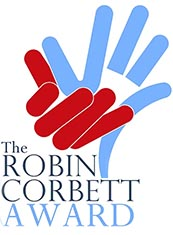 The Robin Corbett Award for Prisoner Re-integrationApplication form for 2020 AwardsPlease note applications must be signed by a prison governor OR a senior executive OR a director. This shows the judges that he/she knows your work and validates it.Signature and title of person endorsing your nomination (also print the name)Places where you are working?Statement of governor/director/senior manager setting out the contribution that the charity, not-for-profit or social enterprise makes to prisoner re-integration---------------------------------------------------------------------------------------------------------------------Nominated charity or not for profit body:Legal name of charity or not-for-profit body:Charity number (if applicable):Name, role, telephone number and email address of primary contact person in nominated organisation:From the most recent annual accounts, (year ended: March 2019) please tell us the total:                                                                                  Income:  £                           Expenditure:  £                              Unrestricted reserves:  £Describe the work which you are nominating for an award (100 words max)How does your work contribute to prisoners being able to re-integrate in society after release? (350 words max)How does your work help prisoners to take responsibility for themselves and to help others?  (250 words max)What is the evidence of your work succeeding?From prisoners, during and/or after custodyFrom other sources  (250 words max)How would you use the prize money and the profile that comes with the Award?(max 100 words)Closing date for nominations: Monday 9th December 2019Please email to info@robincorbettaward.co.uk Or post: Robin Corbett Awards, P. O. Box 41 Cheltenham GL54 1XZ If there are any questions: 07762099425 